     
Unntatt Offentlighet J.fr.Off.l § 13, Fv.l § 13 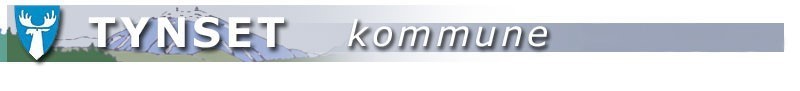 SØKNADSSKJEMA- LEIE AV  TFF TERAPIBASSENGBakgrunn for søknad, informasjon om bruker eller andre ting som vi bør vite mer om? Info til søknaden:Det er ønskelig at de som følger brukere har livredningskurs, men ikke et krav Pga. sikkerhetsmessige hensyn kan ikke timer gjennomføres uten at man er minst to tilstede. Bassenget følger skoleruta. Det kan søkes i tidsrommet fra kl. 09.00- 21.00 mandag- fredag. Løpende søknadsfrist, men det kan være lurt å søke før skolestart i august siden mesteparten av timeplanen blir lagt da. Vi tar forbehold om at det kan skje uforutsette ting som gjør at det blir endringer i timeplanen i løpet av året. Vi tar utgangspunkt i at leietaker søker om 1 gang pr. Uke à 1 time, inkludert garderobetid hvis ikke annet blir opplyst i søknaden.  Kom gjerne med flere ønsker til tidspunkt og ukedag i søknaden. Søknad sendes på mail til Anita eller Turid (se nederst på siden), eventuelt pr. post: Tynset SansesenterOlaf Røstsgt. 362500 Tynsetv/ Anita Degens eller Turid Camila Tollan DalsengSted:_________________________________  Dato:______________________Underskrift;______________________________________For info om TFF Terapibasseng se www.tynset.kommune.noLeietakers formelle navn (normalt foreningsnavn):Adresse:Telefon:Epost: Født:Ansvarlig person i utleietiden: Telefon: Epost: Rekvirert via fysioterapeut (Hvis ja, legg ved vedlegg)Ja                         NeiØnsket ukedag:  Ønsket tidspunkt: Søker plass for perioden: (innenfor skoleåret) Forventet antall brukere pr. gangAnita.degens@tynset.kommune.noTurid-camilla.tollan@tynset.kommune.noKnut.Aaseng@tynset.kommune.noTynset sansesenter og TFF terapibasseng: 459 76 474Knut Aaseng: 62 48 58 82